　７　Do Your Homework!              　　　　　　　　　　　　　　　　　　　　　　　　　　　　　Class[　　　] No.[　　　]　Name[　　　　　　　　　　　　　　　　　　　　]Read               　　　　　　　　                                     ニック（Nick）が母親（Mom）に遊びに行ってよいか聞いています。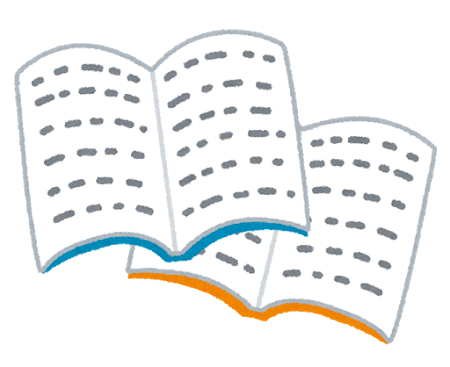 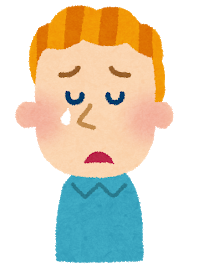 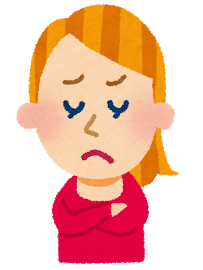 Check                                                               Choose True or False(1) Nick has not cleaned his room yet.                                            True   /   False (2) Nick can go to Central Park when he has finished his homework.                                            True   /   FalseDrill                                                              例にならい，下の絵について言いましょう。例) Saki has just finished her lunch.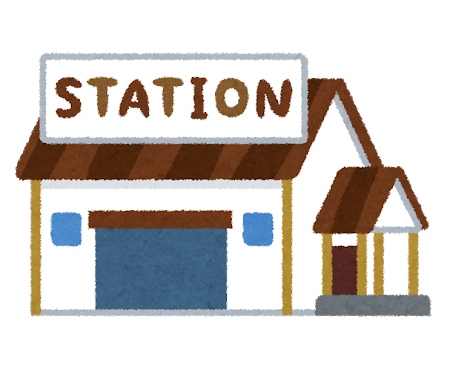 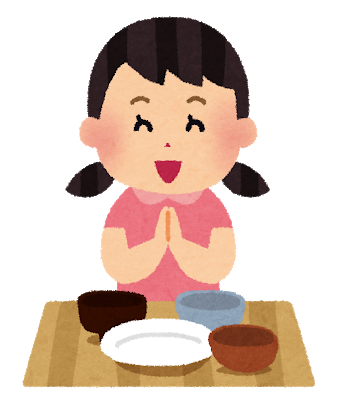                                     (1)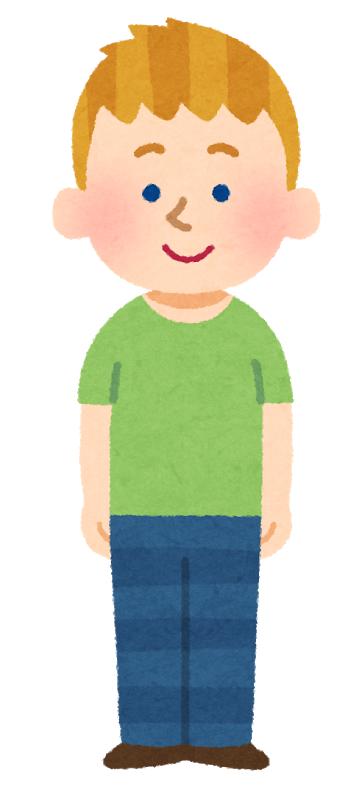 ◇ Saki / finish her lunch         　 ◇ Tom / arrive at the station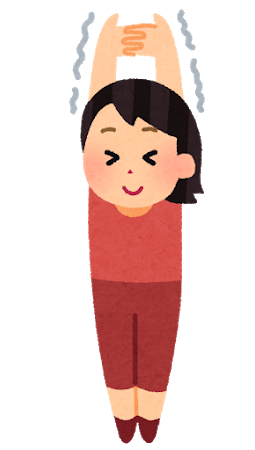 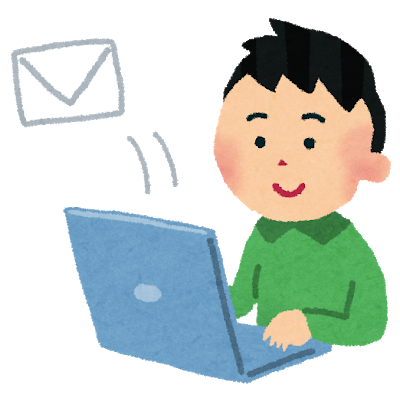  (2)                                 (3)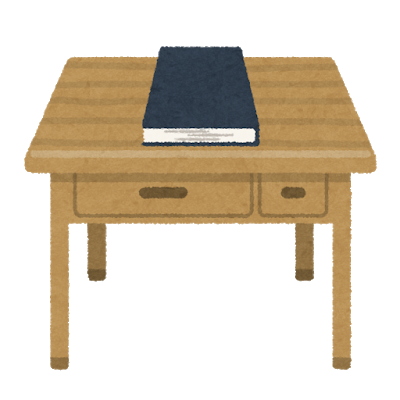 ◇ Jiro / send the e-mail       　 　　 ◇ Kana / read the bookTalk and Write                                                右の「学校から帰ってし終えたこと」３つに☑をつけ，例にならい，友達と話しましょう。また，話したことをノートに書きましょう。例) A: Have you finished your homework yet? B: Yes, I have. / No, I haven’t.